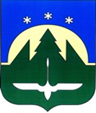 Муниципальное образованиеХанты-Мансийского автономного округа – Югрыгородской округ город Ханты-МансийскДУМА ГОРОДА ХАНТЫ-МАНСИЙСКАРЕШЕНИЕ№ 337-VI РД						 Принято26 апреля 2019 годаО награжденииРассмотрев ходатайства организаций о представлении к награждению, руководствуясь Решением Думы города Ханты-Мансийска от 30 января                   2017 года № 78-VI РД «О наградах города Ханты-Мансийска», частью 1 статьи 69 Устава города Ханты-Мансийска,Дума города Ханты-Мансийска РЕШИЛА:Наградить Почетной грамотой Думы города Ханты-Мансийска:1.1)	3а добросовестный труд, многолетнюю работу по оказанию высококвалифицированной медицинской помощи жителям города
Ханты-Мансийска и в связи с профессиональным праздником Днем медицинского работника:ДАВЛЕТОВУ Назилю Ярмухаметовну, медицинскую сестру палатную травматолого-ортопедического отделения стационара бюджетного учреждения Ханты-Мансийского автономного округа – Югры «Окружная клиническая больница»;ЖИДКОВУ Елену Александровну, врача акушера-гинеколога (для оказания экстренной помощи) гинекологического отделения стационара                      с дневным стационаром бюджетного учреждения Ханты-Мансийского автономного округа – Югры «Окружная клиническая больница»;ПОПОВУ Галину Яковлевну, медицинскую сестру-анестезиста (для оказания экстренной помощи) отделения анестезиологии и реанимации стационара окружного онкологического центра бюджетного учреждения Ханты-Мансийского автономного округа – Югры «Окружная клиническая больница»;РАДОВУ Марию Николаевну, медицинскую сестру палатную отделения анестезиологии и реанимации стационара (для новорожденных                              и недоношенных детей) бюджетного учреждения Ханты-Мансийского автономного округа – Югры «Окружная клиническая больница»;ШВЕЦОВУ Наталью Викторовну, старшего провизора аптеки бюджетного учреждения Ханты-Мансийского автономного округа - Югры «Окружная клиническая больница».1.2)	3а многолетний добросовестный труд, значительные успехи
в организации и совершенствовании учебного и воспитательного процессов:ВЕРБИЧ Снежану Александровну, заместителя директора
по учебно-воспитательной работе муниципального бюджетного общеобразовательного учреждения «Средняя общеобразовательная
школа № 1 имени Созонова Юрия Георгиевича»;ГУЛЬЦЕВА Валерия Николаевича, учителя основ безопасности жизнедеятельности муниципального бюджетного общеобразовательного учреждения «Средняя общеобразовательная школа № 1 имени Созонова Юрия Георгиевича»;МАТАШКОВУ Светлану Валерьевну, воспитателя муниципального бюджетного дошкольного образовательного учреждения «Детский сад общеразвивающего вида с приоритетным осуществлением деятельности
по познавательно-речевому направлению развития детей № 6 «Ласточка»;РЕЩИКОВА Алексея Александровича, педагога дополнительного образования муниципального бюджетного учреждения дополнительного образования «Детский этнокультурно-образовательный центр».2.Наградить Благодарственным письмом Думы города
Ханты-Мансийска:2.1)	3а добросовестный труд, многолетнюю работу по оказанию высококвалифицированной медицинской помощи жителям города
Ханты-Мансийска и в связи с профессиональным праздником Днем медицинского работника:АНДРЕЕВУ Юлию Васильевну, медицинскую сестру палатную педиатрического отделения стационара бюджетного учреждения
Ханты-Мансийского автономного округа - Югры «Окружная клиническая больница»;БАШМАКОВА Павла Николаевича, водителя грузового автомобиля гаража бюджетного учреждения Ханты-Мансийского автономного                        округа - Югры «Окружная клиническая больница»;БАБИКОВУ Елену Юрьевну, диспетчера гаража бюджетного учреждения Ханты-Мансийского автономного округа - Югры «Окружная клиническая больница»;ВИНОГРАДОВА Виктора Юрьевича, главного инженера
инженерно-технической службы бюджетного учреждения Ханты-Мансийского автономного округа - Югры «Окружная клиническая больница»;ГОЛОВЕНСКИХ Светлану Васильевну, медицинскую сестру-анестезиста (для оказания экстренной помощи) отделения анестезиологии и реанимации стационара окружного онкологического центра бюджетного учреждения
Ханты-Мансийского автономного округа - Югры «Окружная клиническая больница»;ДМИТРИЕВУ Светлану Владимировну, медицинскую сестру отдела организации и мониторинга оказания высокотехнологичной медицинской помощи бюджетного учреждения Ханты-Мансийского автономного
округа - Югры «Окружная клиническая больница»;ЖАРНИКОВУ Галину Анатольевну, врача акушера-гинеколога женской консультации бюджетного учреждения Ханты-Мансийского автономного
округа - Югры «Окружная клиническая больница»;ЖУДИНУ Гульнару Тлеугабыловну, медицинскую сестру палатную хирургического отделения № 2 стационара бюджетного учреждения
Ханты-Мансийского автономного округа - Югры «Окружная клиническая больница»;КОЗЛОВСКОГО Илью Вячеславовича, врача травматолога-ортопеда
(для оказания экстренной помощи) травматолого-ортопедического отделения стационара бюджетного учреждения Ханты-Мансийского автономного
округа - Югры «Окружная клиническая больница»;КОМАРИЦИНУ Марину Александровну, врача-педиатра участковый консультативно-диагностического отделения № 2 детской поликлиники бюджетного учреждения Ханты-Мансийского автономного округа - Югры «Окружная клиническая больница»;ЛАМЗИНУ Александру Петровну, санитара терапевтического отделения стационара бюджетного учреждения Ханты-Мансийского автономного
округа - Югры «Окружная клиническая больница»;МАКАРОВУ Наталью Васильевну, медицинскую сестру палатную дневного стационара отделения химиотерапии и онкогематологии окружного онкологического центра бюджетного учреждения Ханты-Мансийского автономного округа - Югры «Окружная клиническая больница»;МАЛЬКОВУ Риту Ивановну, медицинскую сестру отделения функциональной диагностики (с кабинетом нейрофункциональных исследований) бюджетного учреждения Ханты-Мансийского автономного округа - Югры «Окружная клиническая больница»;МИХАЙЛЕНКО Юлию Викторовну, медицинскую сестру перевязочной хирургического отделения №1 стационара бюджетного учреждения
Ханты-Мансийского автономного округа - Югры «Окружная клиническая больница»;ПЕРЕПЕЛЯТНИКОВУ Бэлу Николаевну, медицинскую сестру перевязочной оториноларингологического отделения стационара бюджетного учреждения Ханты-Мансийского автономного округа - Югры «Окружная клиническая больница»;ПЕРШИНУ Любовь Викторовну, медицинскую сестру перевязочной хирургического отделения №2 стационара бюджетного учреждения
Ханты-Мансийского автономного округа - Югры «Окружная клиническая больница»;ПОТАПОВУ Ольгу Михайловну, медицинскую сестру процедурной дневного стационара женской консультации бюджетного учреждения
Ханты-Мансийского автономного округа - Югры «Окружная клиническая больница»;СОБЯНИНА Константина Юрьевича, врача сердечно-сосудистого хирурга хирургического отделения №1 стационара бюджетного учреждения
Ханты-Мансийского автономного округа - Югры «Окружная клиническая больница»;ТРОПАШКО Екатерину Викторовну, медицинскую сестру приемного отделения бюджетного учреждения Ханты-Мансийского автономного
округа - Югры «Окружная клиническая больница»;ЦИХОЦКУЮ Анжелу Васильевну, медицинскую сестру-анестезиста
(для оказания экстренной помощи) отделения анестезиологии и реанимации стационара бюджетного учреждения Ханты-Мансийского автономного
округа - Югры «Окружная клиническая больница». 	2.2)	3а многолетний добросовестный труд, значительные успехи
в организации и совершенствовании учебного и воспитательного процессов:	АНГОЛЬД Ольгу Валерьевну, воспитателя муниципального бюджетного дошкольного образовательного учреждения «Детский сад №2 «Дюймовочка»;	АРХИПОВУ Зинаиду Сергеевну, учителя русского языка и литературы муниципального бюджетного общеобразовательного учреждения «Средняя общеобразовательная школа № 1 имени Созонова Юрия Георгиевича»;ЛУКИНЫХ Ларису Анатольевну, воспитателя муниципального бюджетного дошкольного образовательного учреждения «Детский сад комбинированного вида № 14 «Березка»;МАНВЕЛЯН Инну Леонидовну, методиста муниципального бюджетного учреждения дополнительного образования «Станция юных техников»;ОПЛЕТАЕВА Владимира Сергеевича, педагога-организатора основ безопасности жизнедеятельности муниципального бюджетного общеобразовательного учреждения «Средняя общеобразовательная
школа № 1 имени Созонова Юрия Георгиевича»;ХАЛИЛОВУ Эльвиру Давлетгалиевну, учителя биологии муниципального бюджетного общеобразовательного учреждения «Средняя общеобразовательная школа с углубленным изучением отдельных предметов         № 3»;ЧАЛИМОВА Ризвана Асульяровича, учителя технологии муниципального бюджетного общеобразовательного учреждения «Средняя общеобразовательная школа № 6 имени Сирина Николая Ивановича».2.3) За многолетний добросовестный труд, личный вклад в развитие жилищно-коммунального комплекса города и в связи с празднованием Дня города Ханты-Мансийска:ДОРМИДОНТОВА Андрея Яковлевича, электромонтера по ремонту
и обслуживанию электрооборудования 4 разряда муниципального бюджетного учреждения «Горсвет»;КАРЕВУ Елену Викторовну, заведующего складом муниципального бюджетного учреждения «Горсвет»;КИРИЛЬЧУК Алису Васильевну, начальника производственно-технического отдела муниципального бюджетного учреждения «Горсвет»;СЕЙТЕНОВА Жанебека Хакимовича, машиниста автовышки
и автогидроподъемника 5 разряда муниципального бюджетного учреждения «Горсвет».2.4) За многолетний добросовестный труд, личный вклад в развитие жилищно-коммунального комплекса города и в связи с празднованием Дня города Ханты-Мансийска:МИРОНОВУ Валентину Николаевну, ведущего бухгалтера муниципального предприятия «Жилищно-коммунальное управление» муниципальное образование город Ханты-Мансийск;ХАЧЕТЛОВА Аскера Борисовича, мастера участка муниципального предприятия «Жилищно-коммунальное управление» муниципальное образование город Ханты-Мансийск.2.5) За многолетний добросовестный труд, профессиональные успехи, значительный вклад в развитие противопожарной службы и в связи с Днем пожарной охраны:РАЗУЕВУ Светлану Алексеевну, диспетчера пожарной связи
оперативно-диспетчерской службы управления пожарно-спасательных работ казенного учреждения Ханты-Мансийского автономного округа – Югры «Центроспас-Югория».2.6) За добросовестный труд, значительный вклад в систему здравоохранения и в связи с профессиональным праздником Днем медицинского работника:ПЕРШИНА Сергея Александровича, специалиста по учебно-методической работе 1 категории учебного центра бюджетного учреждения
Ханты-Мансийского автономного округа – Югры «Медицинский информационно-аналитический центр».2.7) 3а многолетнюю плодотворную работу на благо города
Ханты-Мансийска, высокий профессионализм, личный вклад в становление, развитие и совершенствование местного самоуправления, активную общественную деятельность и в связи с 25-летием со дня образования Думы города Ханты-Мансийска:ГНОЕВОГО Виталия Николаевича, пенсионера;ЖЕНИХОВА Сергея Валентиновича, директора открытого акционерного общества «Ханты-Мансийскавтосервис»;МИТРОХИНУ Екатерину Васильевну, директора общества                                     с ограниченной ответственностью «Вера». Председатель Думы города Ханты-Мансийска				 	                   К.Л. ПенчуковПодписано26 апреля 2019 года